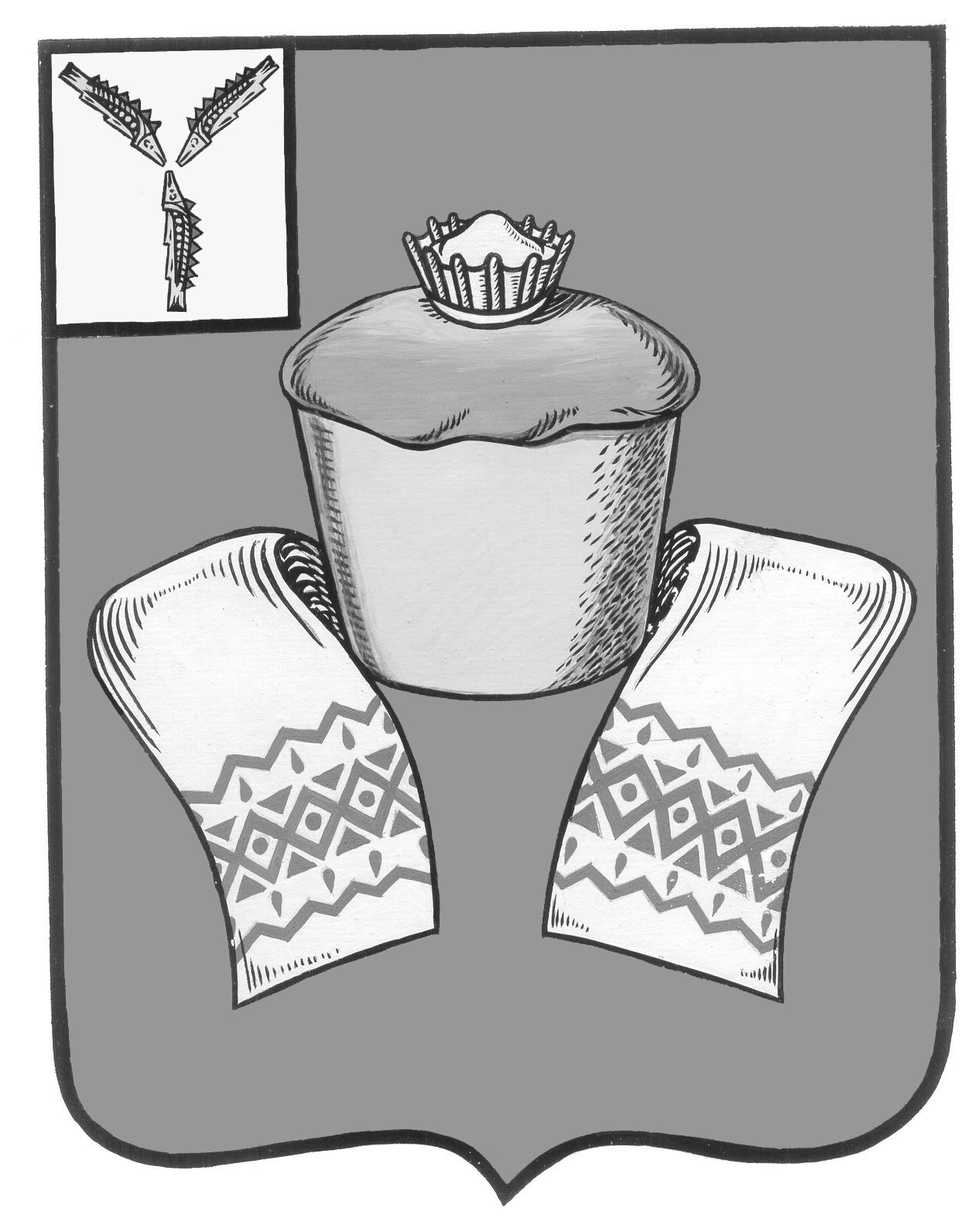 МУНИЦИПАЛЬНОЕ СОБРАНИЕФЁДОРОВСКОГО МУНИЦИПАЛЬНОГО РАЙОНАСАРАТОВСКОЙ ОБЛАСТИРЕШЕНИЕОт 20 декабря 2019  года                                                                                  № 397р.п. МокроусО принятии имущества из   государственной собственности Саратовской области в муниципальную собственность Федоровского муниципального районаВ соответствии с распоряжением министерства образования Саратовской области от 11 декабря 2019 года № 367 «Об утверждении Перечня имущества, передаваемого из государственной собственности Саратовской области в муниципальную собственность муниципальных образований Саратовской области», Положением о порядке управления и распоряжения муниципальной собственностью Федоровского муниципального района Саратовской области, утвержденным решением Муниципального Собрания Федоровского муниципального района Саратовской области от 05 апреля 2006 года № 15, руководствуясь Уставом Федоровского муниципального района Саратовской области, Муниципальное Собрание Федоровского муниципального района РЕШИЛО:1. Принять из государственной собственности Саратовской области в муниципальную собственность Федоровского муниципального района Саратовской области имущество согласно приложению к настоящему решению.2. Управлению экономического развития администрации Федоровского муниципального района Саратовской области провести необходимые организационно-правовые мероприятия по приему имущества, указанного в пункте 1 настоящего решения.3. Настоящее решение вступает в силу с момента его принятия и подлежит официальному опубликованию.4. Контроль за исполнением настоящего решения возложить на первого заместителя главы Федоровского муниципального района Саратовской области.Глава Федоровскогомуниципального района                                                                    А.В. НаумовПредседательМуниципального Собрания                                                               А.И. Акимов                                                                                 Приложение  к решению  Муниципального Собрания Федоровского муниципального района № 397 от 20.12.2019Перечень имущества, передаваемого из государственной собственности Саратовской области в муниципальную собственность                        Федоровского муниципального районаВерно:№ п/пНаименование имуществаКол-во (шт.)1231.Школьный автобус российского производства. Марка/модель: ГАЗ-322171; Общее количество мест (включая место водителя): 12; Количество мест для перевозки детей: 10; Количество мест для сопровождающих: 1; Привод: полный; Исполнение: стандартное; Цвет: ЖЁЛТЫЙ; Год выпуска: 2019; Колесная формула 4х4; Тип двигателя Бензиновый; Максимальная мощность двигателя 78,5 кВт; Трансмиссия Механическая; Число передач 5; Рулевое управление с гидроусилителем; Цветографическая схема в соответствии с Техническим регламентом; Остекление с узкими форточками в соответствии с Техническим регламентом; Напольное противоскользящее покрытие (линолеум); Люк вентиляционный, Стеллаж для перевозки багажа в соответствии с Техническим регламентом; Боковая подножка при входе в правую сдвижную дверь; Освещение салона - плафоны 3 шт.; Выдвижная дополнительная подножка (механическая); Отопитель салона работающий от системы охлаждения двигателя; Ограничение скорости 60 км/ч; Громкоговоритель ТГУ; Сигнализатор заднего хода; Кнопки вызова водителя на каждом ряду сидений; Блокировка двигателя при открытых дверях; Запирающее устройство задних дверей Огнетушитель (2 шт.), Аптечки (2 шт.). Оснащение автомобиля: Тахограф; Аппаратура навигационной системы ГЛОНАСС или ГЛОНАСС/GPS; Устройство ЭРА-ГЛОНАСС. Проблесковый маячок желтого или оранжевого цвета.  1